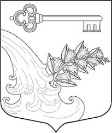 АДМИНИСТРАЦИЯ УЛЬЯНОВСКОГО ГОРОДСКОГО ПОСЕЛЕНИЯ ТОСНЕНСКОГО РАЙОНА ЛЕНИНГРАДСКОЙ ОБЛАСТИПОСТАНОВЛЕНИЕ (ПРОЕКТ)Об утверждении алгоритма действий должностных лиц и организации при обнаружении, вывозе и уничтожении взрывоопасных предметов на территории Ульяновского городского поселения  Тосненского района Ленинградской областиВ соответствии с Федеральным законом от 06 октября 2003 года № 131-ФЗ «Об общих принципах организации местного самоуправления в Российской Федерации», Федеральным законом «О противодействии терроризму» от 06.03.2006 № 35-ФЗ Уставом Ульяновского городского поселения Тосненского района Ленинградской областиПОСТАНОВЛЯЮ:1. Утвердить алгоритм действий должностных лиц и организации при обнаружении, вывозе и уничтожении взрывоопасных предметов на территории Ульяновского городского поселения Тосненского района Ленинградской области, согласно приложению к настоящему постановлению.2. Опубликовать настоящее постановление в газете «Тосненский вестник» и разместить на официальном сайте администрации Ульяновского городского поселения Тосненского района Ленинградской области.3.  Настоящее постановление вступает в силу с момента подписания.4. Контроль за исполнением постановления оставляю за собой. Глава администрации                                                                   К.И. КамалетдиновПриложение к постановлению администрации Ульяновского городского поселения от                                       №Алгоритм действий должностных лиц и организаций при обнаружении, вывозе и уничтожении взрывоопасных предметов (ВОП)1.При	поступлении	сообщения	на	единый	номер	«112»	вызова экстренных оперативных служб Ленинградской области1.1 Специалист по приему и обработке экстренных вызовов ЦОВ «112» принимает сообщение об обнаружении BOП заполняет карточку информационного обмена, направляет ее в Главное Управление МВД России по г. Санкт-Петербургу и Ленинградской области (далее ГУ МВД России по г. Санкт- Петербургу и Ленинградской области) и единую дежурно-диспетчерскую службу муниципального района Ленинградской области (далее-ЕДДС МР), Центр Управления Кризисными Ситуациями МЧС России по Ленинградской области(далее ЦУКС МЧС России по Ленинградской области).1.2 Оперативный дежурный ГУ МВД России по г. Санкт-Петербургу и Ленинградской области получив информацию:-высылает группу для обследования места нахождения BOП, его идентификации, организации охраны (до приезда группы разминирования) (rpyппa идентифицирует обнаруженный BOП, передает дежурному снимки и координаты его места нахождения);-при идентификации обнаруженного BOП как армейского боеприпаса -передает информацию об обнаружении BOП и его места нахождения дежурному районного военного комиссариата;-при идентификации обнаруженного BOП как авиационной бомбы - передает информацию об обнаружении BOП и его места нахождения оперативному дежурному ЦУКС МЧС России по Ленинградской области;-при идентификации обнаруженного BOП как самодельного взрывного устройства передает информацию дежурному Управления ФСБ России по Санкт- Петербургу и Ленинградской области, при необходимости дежурному Управления ФСО России по СЗФО, дежурному ГУ ФС ВНГ России по г. Санкт- Петербургу и Ленинградской области1.3Дежурный районного военного комиссариата, получив информацию:- составляет	заявку	на	вывоз	и уничтожение	BOП	и передает ее	в управление инженерных войск Западного военного округа.1.4Дежурный управления инженерных войск Западного военного округа передает заявку в группу разминирования Западного военного округа.1.5Руководитель группы разминирования Западного военного округа составляет план вывоза и уничтожения BOП и распределяет задания инженерно- саперным подразделениям, осуществляющим выполнение работ по вывозу и уничтожению BOП.Командир инженерно-саперного подразделения информирует военный комиссариат района, военный комиссариат информирует ОМВД и ЕДДС района о планируемой дате и времени прибытия к месту обнаружения BOП, номер телефона для связи.Информация о выполнения работ по вывозу и уничтожению BOП передается, для учета и отметки о выполнении, в следующей последовательности:дежурный	управления	инженерных	войск 	Западного	военного округа →дежурный	районного	военного	комиссариата →	дежурный	ОМВД района→ ЕДДС МР →Дежурная	диспетчерская служба Правительства Ленинградской области (ДДС ПЛО).2.1При поступлении сообщения в отделение полицииОперативный дежурный территориального органа МВД России на районном уровне, получив информацию об обнаружении BOП, информирует о данном факте дежурную часть ГУ МВД России по г. Санкт-Петербургу и Ленинградской области и передает указанную информацию в ЕДДС МР.Все остальные пунктов алгоритма выполняются полностью.3.При поступлении сообщения в единую дежурно-диспетчерскую службу муниципального районаДежурный ЕДДС МР передает полученную информацию оперативному дежурному территориального органа МВД России на районном уровне для организации дальнейшей работы и в ДДС ПЛО.Все остальные пункты алгоритма выполняются полностью.Действия всех должностных лиц при обнаружении, вывозе и уничтожении BOП регламентируются ведомственными служебными инструкциями.________ №